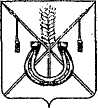 АДМИНИСТРАЦИЯ КОРЕНОВСКОГО ГОРОДСКОГО ПОСЕЛЕНИЯКОРЕНОВСКОГО РАЙОНАПОСТАНОВЛЕНИЕот 11.04.2018   		                                                  			  № 443г. Кореновск О закрытии отопительного периода 2017-2018 годов для объектов социальной сферы, учреждений и жилищного фондамногоквартирных домов, расположенных на территорииКореновского городского поселения Кореновского районаВ соответствии с Правилами предоставления коммунальных                             услуг собственникам и пользователям помещений в многоквартирных                       домах, утвержденными постановлением Правительства Российской                    Федерации от 6 мая 2011 года № 354, организационно-методическими рекомендациями к проведению отопительного периода и повышению надежности систем коммунального теплоснабжения в городах и                       населенных пунктах Российской Федерации МДС 41-6.2000,                      утвержденными приказом Госстроя Российской Федерации                                                от 6 сентября 2000 года № 203, и в связи с повышением температуры                   наружного воздуха, администрация Кореновского городского поселения Кореновского района п о с т а н о в л я е т:1. Отопительный период 2017-2018 годов закрыть для                               объектов социальной сферы, учреждений и жилищного фонда                        многоквартирных домов, расположенных на территории Кореновского городского поселения Кореновского района с 11 апреля 2018 года.2. Рекомендовать открытому акционерному обществу                            «Теплосервис» (Сбитнев) обеспечить отключение теплоносителя от объектов социальной сферы, учреждений и жилищного фонда многоквартирных домов, расположенных на территории Кореновского городского поселения Кореновского района с 11 апреля 2018 года.3. Общему отделу администрации Кореновского городского                          поселения Кореновского района (Устинова) разместить (опубликовать)                     полный текст настоящего постановления в электронном СМИ в               информационно-телекоммуникационной сети «Интернет» и обеспечить его размещение на официальном сайте администрации Кореновского                       городского поселения Кореновского района в информационно-телекоммуникационной сети «Интернет».телекоммуникационной сети «Интернет».4. Контроль за выполнением настоящего постановления возложить на заместителя главы Кореновского городского поселения Кореновского                      района М.В. Колесову.5. Постановление вступает в силу со дня его подписания. ГлаваКореновского городского поселения Кореновского района							                Е.Н. Пергун